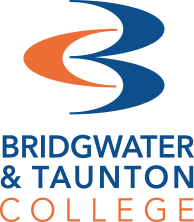 A Level Sociology LecturersIan Luckhurst luckhursti@btc.ac.uk 
Zoe Hudson hudsonz@btc.ac.ukActivity 1
The following activity is to encourage to think sociologically about the world/society in which we are all part of. All these issues arise at some point in either the first or second year of the course. * 7 500 000 000** £1 700 000 000 000Questions about the above questions:How do we know how many people there are in the UK, and globally?Suggest one way in which the answers to any of 3, 4, and 5 might be related.Why does the world spend so much on war and so little on development aid? ----------------------------------------------------------------------------------------------------------------------------------Frequently asked questionsDoes it matter that I have not studied Sociology before?
In short, no, most students have never studied Sociology before studying it at A Level so before we study complex theory we will study the fundamental ideologies of the main theories such as functionalism, marxism and feminism.Is there any coursework? No, the assessment for A Level Sociology is 100% exam based (3 x two-hour papers). We study the AQA Sociology specification at BTC and will thoroughly prepare you for sitting the exams via practice papers, mock exams and the analysis of exemplar material.Are there any trips/visits? 
Yes – there are several non-compulsory trips eg. five days in Europe (Prague, Poland, or Italy), as well as a number of one-day mort local trips such as Glastonbury Tor, Wells Cathedral and HMP Bristol to name just a few.How big are the classes sizes? 
Sociology is a very popular course. The average class is 18 students.What other subjects go well with Sociology? 
Sociology works well with several other A Levels e.g. Psychology, History, Law and English.What can I do with a Sociology qualification? 
Sociology is about the study of behaviour and society. Consequently, career options could include teaching, nursing, Police, social work, and human resources. Further reading/websitesSociology Review Magazine - Hodder Publications
The Times
The Telegraph
The Guardianwww.sociology.org.uk/ http://www.statistics.gov.uk/glance/ For the latest pieces of sociological research, topical news stories, exam skills and relevant short videos follow me on Facebook (Ian Sociology Luckhurst).www.sociology.uk.netTelevision - Panorama / Channel 4 News / Question TimeQuestionMy answerActual answerWhat is the current population of the United Kingdom? What percentages of marriages end in divorce in the UK?What percentage of children achieved 5 GCSEs grades A to C last year?Is the crime rate in Britain going up or down?In 1993 there were roughly 45 000 people in jail, what is the prison population today? The world population today is approximately 7.5 billion*. How many of these are malnourished and how many are obese?In 2017 global military expenditure was more than $1.7 trillion**. How much did the developed world spend on aid to developing countries? 